Publicado en Barcelona el 15/11/2018 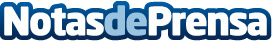 AleaSoft: Las Garantías de Origen tendrán un papel importante en la Transición EnergéticaIdeado y diseñado a nivel europeo para ser un incentivo para la instalación de energías renovables, el sistema de certificados de Garantías de Origen empieza a adquirir relevancia con el incremento de su demanda y su precio. Según AleaSoft, el precio de los certificados tenderá al alza y será importante en el desarrollo de nuevos proyectos renovablesDatos de contacto:Alejandro DelgadoNota de prensa publicada en: https://www.notasdeprensa.es/aleasoft-las-garantias-de-origen-tendran-un Categorias: Nacional Sector Energético http://www.notasdeprensa.es